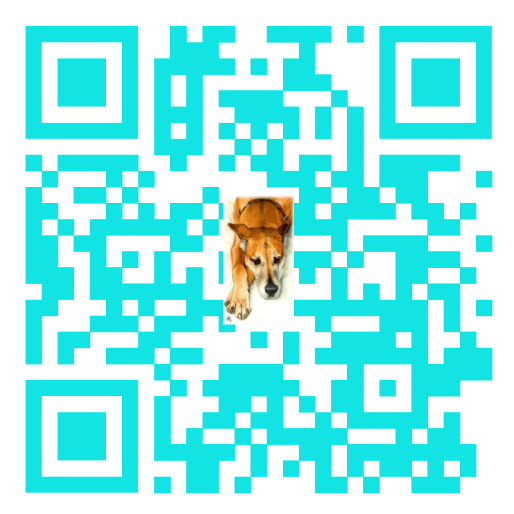 For Donations